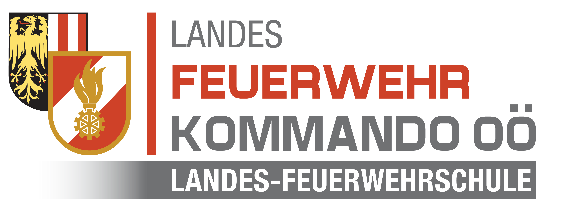 Leistungsprüfung Funk/Kommunikation und Aufgaben in der Einsatzleitung Gold 2023BeschreibungDie Wissensüberprüfung findet durch die Beantwortung von 16 Fragen in schriftlicher Form statt.Der Prüfungsbogen enthält ausschließlich Fragen aus dem folgenden Fragenkatalog!Dem Bewerber stehen für die Beantwortung der Fragen maximal 10 Minuten zur Verfügung.Die Bewerber nehmen nach Aufruf an dem zugewiesenen Tisch Platz. Die Prüfungsbögen werden anschließend vom Bewerterteam an die anwesenden Bewerber verteilt. Name, Feuerwehr und Startnummer sind bereits am Prüfungsbogen eingetragen und durch den Bewerber auf Richtigkeit zu kontrollieren.Auf die Anweisung „Beginnen“ startet die Zeitnehmung und die Bewerber beginnen mit der Beantwortung der Fragen.Während der Wissensüberprüfung ist Ruhe im Prüfungsraum zu wahren. Verständnisfragen können nach Heben einer Hand und herantreten eines Bewerters an den Tisch gestellt werden.Nachdem der Bewerber die Prüfungsfragen beantwortet hat und seine Prüfung abschließen möchte, hebt dieser die Hand und legt den Stift ab. Durch einen Bewerter wird die benötigte Zeit am Prüfungsbogen eingetragen und dieser zur Bewertung entgegengenommen.Die Bewertung erfolgt in Abwesenheit der Bewerber.BewertungDer Bewerber kann in dieser Disziplin maximal  50 Punkte, sowie für die Reihung bei Punktegleichheit Zeitgutpunkte (je Minute unter Zeitlimit, wird ein Zeitgutpunkt gewertet) erreichen.Die erreichbaren Punkte sind wie folgt aufgeteilt:9 Fragen aus den Nummern 1 bis 100 mit je 2 Punkten zur Bewertung3 Fragen aus den Nummern 101 bis 106 mit je bis zu 4 Punkten zur Bewertung4 Fragen aus den Nummern 107 bis 116 mit je bis zu 5 Punkten zur BewertungBei den Fragen 101 bis 116 ist eine teilweise Beantwortung möglich. Die dadurch erreichten Punkte werden ebenfalls in die Bewertung miteinbezogen.Um die Bewerbsdisziplin erfolgreich abschließen zu können, sind vom Bewerber mindestens 25 Punkte zu erreichen!FragenkatalogWie viele Funkstellen können in einer Sprechgruppe gleichzeitig „Empfangen“? Nur eine Funkstelle Maximal zwei Funkstellen Beliebig viele Funkstellen Das ist davon abhängig ob es ein Mobilfunkgerät oder ein Handfunkgerät istWie viele Funkstellen können in einer Sprechgruppe gleichzeitig „Senden“? Nur eine Funkstelle Maximal zwei Funkstellen Beliebig viele Funkstellen Das ist davon abhängig ob es ein Mobilfunkgerät oder ein Handfunkgerät istSind Standardfunkgeräte Ex-Geschützt? Ja Nein Durch die geringe Spannung im Akku nicht erforderlich Mit abgeschraubter Antenne: Ja!Wie wird mit der jeweiligen Leitstelle des Leitstellenverbundes Verbindung aufgenommen? Kontaktaufnahme in der Bezirks Hauptgruppe durch einen Anruf Durch Senden eines Einzelrufes an die jeweilige ISSI Einfacher Anruf, wobei die gewählte Sprechgruppe egal ist, da die Leitstelle ohnehin immer „mithört“ Durch Drücken der Taste „5“ (Sprechwunsch) oder der Taste „6“ (Alarmierungsauftrage)Wie wird mit der Bezirkswarnstelle Verbindung aufgenommen? Kontaktaufnahme in der Bezirks Hauptgruppe durch einen Anruf Durch Senden eines Einzelrufes an die jeweilige ISSI Einfacher Anruf, wobei die gewählte Sprechgruppe egal ist, da die Bezirkswarnstelle ohnehin immer „mithört“ Durch Drücken der Taste „5“ (Sprechwunsch) oder der Taste „6“ (Alarmierungsauftrage)Wie ist vorzugehen wenn ein digitales Handfunkgerät verloren gegangen ist? Der Verlust ist dem OÖ LFKDO Abteilung WAK unverzüglich schriftlich zu melden, das Gerät wird vorübergehend gesperrt, sollte es wieder aufgefunden werden, kann es wieder aktiviert werden Der Verlust ist ausschließlich im Einsatzbericht und im Sybos zu vermerken Es ist beim LFK schriftlich ein Ersatzgerät anzufordern, ansonsten ist nichts zu tun Der Bezirkskommandant ist über den Verlust zu informieren, er setzt die erforderlichen MaßnahmenWas bedeutet der Begriff „Stille Alarmierung“? Alarmierung durch Telefon Alarmierung durch Funk Alarmierung durch Funkmeldeempfänger (Pager) Alarmierung mittels SireneWelche Arten von Alarmierungsmittel kennen Sie? Benachrichtigung in der WhattsApp Gruppe der Feuerwehr Automatischer Telefonanruf der Landeswarnzentrale Handy APP mit Benachrichtigungsfunktion  Sirenenalarm und Funkmeldeempfänger (Pager)Nach welcher Zeit verliert eine gerufene Funkstelle das Wort? Nach 10 Sekunden Nach 5 Sekunden Nach 15 Sekunden Das hängt von der Art der Nachricht abWann darf ein laufendes Funkgespräch unterbrochen werden? Für eine Nachricht des Bezirkskommandanten Für einen Alarmierungsauftrag Bei Gefahr in Verzug ImmerWorauf hat der Funker beim Buchstabieren von gleichen Buchstaben / Zahlen zu achten? Nur auf seine deutliche Aussprache Den zweiten Buchstand / die zweite Zahl lauter zu sprechen Es ist auf nichts Besonderes zu achten Zwischen gleichen Buchstaben / Zahlen ist das Wort „nochmals“ zu sprechenWie erfolgt im Regelfall die Stromversorgung von Handfunkgeräten? Durch einen Notstromgenerator Über ein Netzgerät Von wieder aufladbaren Akkus Mittels austauschbaren EinwegbatterienMit welchem Wort werden Funkgespräche beendet? Warten Ende Später KommenMit welchem Wort werden Funkgespräche beendet, welche nicht sofort beantwortet werden können? Warten Ende Später KommenDarf bei einem Feuerwehrfest ein Digitalfunkgerät (z.b. in einer Ausweichsprechgruppe) für die Parkplatzeinweisung verwendet werden? Ja, nach Anmeldung in der Bezirkswarnstelle Nein, Digitalfunkgeräte dürfen nur Feuerwehreinsätze und Übung verwendet werden. Ja, es ist keine Genehmigung erforderlich Ja, da Einsätze ohnehin in der Bezirks Hauptgruppe abgewickelt werdenSie sind Funker im erstausrückenden Fahrzeug. Was haben sie bei Priorität A Einsätzen ohne Befehl durch den Fahrzeugkommandanten zu tun? Nichts, ich warte auf die Befehle des Fahrzeugkommandanten Bei der Leitstelle nach dem Einsatzort und näheren Informationen fragen Am Privathandy Google Maps öffnen und dem Maschinisten die Fahrroute ansagen Eine Ausfahrtsmeldung an die alarmierende Stelle absetzen, sofern das der Funker in der Florianstation noch nicht getan hatWarum macht man eine Einsatzmeldung (mit Taste „F5 Ausgerückt“ an der WAS Endstelle) an die alarmierende Stelle? Damit rechtzeitig weiter Feuerwehren alarmiert werden können Damit der Bezirkskommandant Bescheid weiß und so den Einsatz unterstützen kann Damit der alarmierenden Stelle bestätigt wird, dass die Alarmierung angekommen ist und sich Einsatzkräfte bereits im Feuerwehrhaus befinden Damit die Leitstelle nicht noch mehr Feuerwehren zum Einsatz alarmiertWelchen Funkrufnamen trägt das Funkgerät des Bezirksfeuerwehrkommandanten? BFK und Bezirksnamen AFK und Abschnittsnamen Kommando und Bezirksnamen Vor- und Zuname des BezirkskommandantenWann wird der Übermittlungsverkehr im DMO verwendet? Weitergabe der Nachricht gleichzeitig an die Bezirkswarnstelle Ersetzt dem Funker einen Reihenruf Falls kein direkter Kontakt mit der Gegenstelle hergestellt werden kann. Im DMO ist kein Übermittlungsverkehr erforderlich, da das Funkgerät im Digitalfunknetz eingewählt ist.Was bedeutet der 3 Minütige anhaltende Dauerton der Sirene? Zivilschutzsignal „Warnung“ Zivilschutzsignal „Alarm“ Zivilschutzsignal „Entwarnung“ FeuerwehreinsatzWas bedeutet der 1 Minütige auf- und abschwellender Ton der Sirene? Zivilschutzsignal „Warnung“ Zivilschutzsignal „Alarm“ Zivilschutzsignal „Entwarnung“ FeuerwehreinsatzWas bedeutet der 1 Minütige anhaltende Dauerton der Sirene? Zivilschutzsignal „Warnung“ Zivilschutzsignal „Alarm“ Zivilschutzsignal „Entwarnung“ FeuerwehreinsatzWann findet die Bundesweite Sirenenprobe statt? Am Nationalfeiertag (26. Oktober) Am letzten Samstag im Oktober Am Montag vor Allerheiligen Am ersten Samstag im OktoberWozu dient eine Antenne? Zum Wiederaufladen des Akkus Zur Erhöhung der Sendeleistung Zur Dämpfung des Eingangssignals Zum Empfangen und zur Abstrahlung des FunksignalsWas bedeutet die Funkbetriebsart TMO? direct Mode – Direkt Modus – Kein Netz erforderlich, eingeschränkte Reichweite Dass das Funkgerät aktuell keinen Empfang hat trunked Mode – Netzmodus – das Funkgerät ist im Funknetz eingebucht Das Funkgerät befindet sich im Tagmodus, in Bezug auf die DisplaybeleuchtungWas bedeutet die Funkbetriebsart DMO? direct Mode – Direkt Modus – Kein Netz erforderlich, eingeschränkte Reichweite Die Empfangsqualität ist aktuell am besten. Der Standort sollte nicht verändert werden trunked Mode – Netzmodus – das Funkgerät ist im Funknetz eingebucht Das Funkgerät befindet sich im Nachtmodus, in Bezug auf die DisplaybeleuchtungWas ist beim Herannahmen eines Gewitters bei der Verwendung von Handfunkgeräten im Freien zu beachten? Die Verwendung sollte möglichst unterlassen werden Handfunkgeräte können uneingeschränkt weiter verwendet werden Es ist die Genehmigung zur Weiterverwendung vom Einsatzleiter einzuholen Zum Funken sollte man sich in die Nähe von Bäumen begebenWozu wird der Einzelruf (Direktruf) bei Funkgeräten verwendet? Um als Angriffstruppführer mit dem Einsatzleiter direkt die Lage besprechen zu können Zur Weitergabe von sensiblen Daten oder zur Kontaktaufnahme mit einem Funkgerät von welchen nicht bekannt ist in welcher Gruppe es aktuell aufgeschaltet ist Um der Leitstelle einen Alarmierungsauftrag übermitteln zu können Um mit der Florianstation der Versorgung sicherstellen zu könnenWie viele Hauptgruppen und wie viele Ausweichgruppen sind je Bezirk vorgesehen? 1 Hauptgruppe und eine unbegrenzte Anzahl an Ausweichgruppen 2 Hauptgruppen und zusätzlich 5 Ausweichgruppen 1 Hauptgruppe und 3 Ausweichgruppen 1 Hauptgruppe und 5 AusweichgruppenWie viele DMO Funkfrequenzen gibt es für die Feuerwehr? Die Anzahl der Frequenzen ist unbegrenzt, da sie jedes Mal neu generiert werden 3 DMO Funkfrequenzen für alle Feuerwehren in Oberösterreich 3 DMO Funkfrequenzen für alle Feuerwehren in ganz Österreich 5 DMO Funkfrequenzen für jeden BezirkWofür steht die Abkürzung BOS? Eine andere Bezeichnung für den Bezirksfeuerwehrkommandanten Behörden und Organisationen mit Sicherheitsaufgaben Es steht für die Bundesorganisation für Signale und Funkfrequenzen Eine andere Bezeichnung für Funkfixstationen (örtliche Basisstation)Ein im BOS Funknetz eingewähltes Funkgerät darf ich auch zur Kontaktaufnahme mit der Ortsstelle des Roten Kreuzes nutzen um einen Erste Hilfe Kurs zu vereinbaren bei Einsätzen der Nachbarfeuerwehr mithören um rechtzeitig zu erfahren wann sie  uns anfordern um sie zu unterstützen auch dazu verwenden meinen Freund in Niederösterreich mit einem Einzelruf Alles Gute zum Geburtstag zu wünschen ausschließlich für Übungen und Einsätze verwenden an welchen die eigene Feuerwehr beteiligt ist. Das Funkgeheimnis ist zu wahrenIn welcher Sprechgruppe werden Einsätze abgewickelt an welchen Feuerwehren aus mehreren Bezirken beteiligt sind? Es gibt keine Regelung hierfür in der Funkordnung In jener Ausweichgruppe in welcher die meisten Feuerwehren aufgeschaltet sind In der Bezirkshauptgruppe des Bezirkes in welchen der Einsatzort liegt In der Bezirkshauptgruppe des größten beteiligten BezirkesWer gibt die Anweisung dass die bei einem Einsatz eingesetzten Kräfte von der Bezirkshauptgruppe auf eine Ausweichgruppe wechseln sollen? Die Bezirkswarnstelle Der Bezirkskommandant Der Feuerwehrkommandant der größten anwesenden Feuerwehr Der Einsatzleiter, im Ausnahmefall auch die Leitstelle/BezirkswarnstelleWas ist für die lange Lebensdauer eines Akkus notwendig? Regelmäßige Lade- und Entladezyklen Regelmäßiges Tiefentladen Den Akku nach jeder Verwendung feucht reinigen Öfters kleine TeilentladungenNach kurzer Verwendungsdauer zeigt ein Handfunkgerät an, dass der Akku leer ist obwohl dieses ordnungsgemäß in der Ladehalterung verwahrt war und geladen wurde. Woran könnte das liegen und was ist zu tun? Akkus von Handfunkgeräten haben bekanntlich eine geringe Leistung – es ist nichts Weiteres zu tun, da es normal ist Der Mange ist unverzüglich dem Feuerwehrkommandanten schriftlich zu melden Der Akku könnte einen Defekt haben. Diesbezüglich ist der LUN Kommandant als Verantwortlicher für die Nachrichtenmittel zu informieren Die Ladespannung des Ladegerätes könnte zu gering sein. Ich versuche dies zu reparierenWelche Gefahr besteht, wenn in unmittelbarer Nähe zu viele Funkgeräte eingeschaltet sind und eines davon sendet? Schlechter Empfang aufgrund Netzüberlastung Gefahr der Beschädigung eines der Funkgeräte Netzüberlastung der betroffenen Funkzelle Rückkopplung durch die LautsprecherDürfen andere Funkrufnamen als in der Funkordnung angeführt verwendet werden? Nein Ja, taktische Funkrufnamen, wie z.b. „Lotse Nord“ Ja, aber nur auf Anordnung des Einsatzleiters ja, aber sie müssen vorher von der Leitstelle genehmigt werdenMüssen Sender und Empfänger für eine Funkverbindung im TMO in der gleichen Sprechgruppe sein? Grundsätzlich Ja, allerdings kann mittels Einzelruf bei bekannter ISSI auch ein Funkgerät erreicht werden, welches in einer anderen Sprechgruppe eingewählt ist Ja Nein EgalKönnen während eines Einzelrufgespräches andere Funkrufe am Digitalfunkgerät empfangen werden? Ja! Die Funkgespräche der Bezirkshauptgruppe überlagen Einzelrufe immer! Nur der Sender kann keine weiteren Funkgespräche hören, der Empfänger sehr wohl Nur der Empfänger kann keine weiteren Funkgespräche hören, der Sender sehr wohl Nein, sowohl Empfänger als auch Sender können keine weiteren Funkgespräche empfangenWelche Feuerwehrmitglieder dürfen bei Einsätzen als Straßenaufsichtsorgan (Verkehrsregler) gem. §97 StVO tätig sein? Jedes Feuerwehrmitglied über 18 Jahren Feuerwehrmitglieder in Besitz eines gültigen Führerscheins Feuerwehrmitglieder mit erfolgreich abgelegter Lotsenschulung und eingetragener Ermächtigung durch die Behörde, außerhalb der Staturstädte und nicht auf Bundesstraßen „A“ und „S“ Bei Gefahr in Verzug JedermannWann darf bei Veranstaltungen der Verkehr auf öffentlichen Verkehrsflächen durch ein ausgebildetes Straßenaufsichtsorgan  (Verkehrsregler) gem. §97 StVO geregelt werden? Auf Befehl des Feuerwehrkommandanten Auf Anweisung des Bürgermeisters Ohne jede Genehmigung möglich Nur wenn ein behördlicher Auftrag vorliegtWodurch lässt sich eine Funkverbindung ohne Sichtkontakt im DMO erklären? Funkwellen durchdringen im DMO alle Hindernisse Durch Reflexion, Beugung, Spiegelung und Brechung Funkwellen verhalten sich wie radioaktive Wellen, sie schwächen sich nur bei Hindernissen ab Durch den Netzbetrieb über die MSOWas verändert sich mit zunehmender Entfernung zum Sender im DMO? Die Stärke der Funkwellen nimmt ab Die Lautstärke beim Empfänger nimmt ab Die Lautstärke beim Empfänger nimmt zu Die Stärke der Funkwellen nicht zuWelche Himmelsrichtung befindet sich oberen Kartenrand der ÖK 50? Norden Süden Osten WestenWas bedeutet der Maßstab 1:50.000 der ÖK 50? 1 cm auf der Karte entspricht 50 Meter in der Wirklichkeit 1 cm auf der Karte entspricht 500 Meter in der Wirklichkeit 1 cm auf der Karte entspricht 5.000 Meter in der Wirklichkeit 1 cm auf der Karte entspricht 50.000 Meter in der WirklichkeitWie groß ist auf der ÖK 50 ein Gitterquadrat von 2 cm mal 2 cm in Wirklichkeit? 4000 Meter mal 4000 Meter 3000 Meter mal 3000 Meter 2000 Meter mal 2000 Meter 1000 Meter mal 1000 MeterWo liegt bei einer Koordinatenmeldung am Gitterquadrat der ÖK 50 der Bezugspunkt? Rechter unterer Eckpunkt Linker oberer Eckpunkt Linker unterer Eckpunkt Rechter oberer EckpunktWie wird ein Gitterquadrat in der Koordinatenmeldung der ÖK 50 angegeben? Durch Rechtswert und Hochwert Durch die Bezeichnung des Kartenblattes Durch Hochwert und Tiefwert Durch die GitterquadratzahlWelche Straßen müssen bei der Erstellung einer Fahrroute in der ÖK 50 verwendet werden? Alle auf der Karte eingezeichneten Straßen und Wege Nur Straßen 1. und 2. Ordnung Straßen bis zur 3. Ordnung Nur Straßen der 1. OrdnungWelche Karten sind bei der Erstellung einer Fahrtroute im Feuerwehrdienst zu verwenden? ÖK 50 Alle Straßenkarten Online Karten (Google Maps und dergleichen) WasserkartenWie sind natürliche Erhöhungen im Gelände (Hügel, Berge) in der ÖK 50 dargestellt? Höhenmeter Höhenmaßstab Höhenschichtlinien Gar nichtWie wird eine dicke Höhenschichtlinie in der ÖK 50 bezeichnet? Höhenmeter Zwischenhöhenschichtlinie Höhenschichtlinien HaupthöhenschichtlinieWas wird durch Höhenschichtlinien in der ÖK 50 dargestellt? Höhenschichtlinien sagen nichts über eine Steigung oder ein Gefälle aus Höhenschichtlinien zeigen Wanderwege ohne Steigung an Höhenschichtlinien verbinden Punkte gleicher Höhe Höhenschichtlinien verbinden Punkte ungleicher HöheWas bedeutet folgendes Zeichen in der ÖK 50?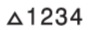  Mit diesem Symbol werden Wasserentnahmestellen für die Feuerwehr gekennzeichnet Dieser Punkt wurde trigonometrisch vermessen – es ist eine exakte Höhe ebenfalls angegeben (trigonometrischer Höhenpunkt) Es handelt sich um einen markanten Punkt in der Landschaft An diesem Punkt stand einmal eine Kirche mit der Angabe der Jahreszahl der ErrichtungZu welchen Zweck werden im Feuerwehrdienst Alarmpläne verwendet? Auflistung aller Feuerwehren eines Abschnittes Um alle Feuerwehren einer Gemeinde richtig einzusetzen Alarmpläne regeln die Zusammenarbeit der Feuerwehr mit der Polizei Alarmpläne ermöglichen einen geordneten EinsatzablaufWelches Gebiet umfasst der Pflichtbereich? Den gesamten Feuerwehrabschnitt Das gesamte Gemeindegebiet sofern nichts anderes geregelt ist Den gesamten Feuerwehrbezirk Alle Gemeinde in deren Alarmplänen meine Feuerwehr eingetragen istWie lautet der Funkrufname eines Handfunkgerätes? Anton Leonding Leonding 24 Leonding 51 Leiter LeondingWo befindet sich der Messpunkt bei diesem Kartenzeichen der ÖK 50?Wo befindet sich der Messpunkt bei diesem Kartenzeichen der ÖK 50?Welcher Unterschied besteht zwischen einem Sprechwunsch (Taste 5) und einem Alarmierungsauftrag (Taste 6)? Der Alarmierungsauftrag wird in der Leitstelle mit höherer Priorität als der Sprechwunsch angezeigt. Die Leitstelle weiß dass es sich um einen Alarmierungsauftrag handelt und nimmt diesen Vordringlich an Es besteht kein Unterschied Mit dem Sprechwunsch erreiche ich die Bezirkswarnstelle mit dem Alarmierungsauftrag die Leitstelle Es besteht lediglich ein Unterschied in der Kommunikationsverbindung – diese ist beim Alarmierungsauftrag stabilerWozu dient ein Funkgerät als DMO Repeater? Damit die Leitstelle den Einsatzleiter besser erreichen kann Es ermöglicht dass sich mehr Funkgeräte gleichzeitig im Funknetz anmelden können Es dient zur Übertragung von DMO Signalen in das TMO Netz Es dient zur Reichweitenerhöhung im DMO um z.B. Funksignale aus Gebäude oder Kellern ins Frei zu übertragenWie ist am Funk zu reagieren wenn das Signalwort MAYDAY – MAYDAY – MAYDAY gesprochen wird? Dabei handelt es sich um ein Codewort der Flughelfer.  Es handelt sich um einen Atemschutznotfall, daher ist der Funkverkehr auf das absolut notwendigste zu reduzieren bis der Funkspruch „Atemschutznotfall beendet“ durchgegeben wird Es braucht augenscheinlich jemand Hilfe. Es betrifft mich allerdings nicht, da es anscheinend nicht in meiner Nähe ist. Es ist absolute Funkstille zu halten um das Signal der Totmann-Warngeräte hören zu können.Was ist zu tun wenn einem die Gegenstelle „Frage Schreibbereit“ funkt? Da ich mich mit der „Frage“ nicht angesprochen fühle, antworte ich nicht Ich stelle die Schreibbereitschaft her und notiere die Wörter die ich mir nicht merken kann. Ich teile der Gegenstelle mit das ich keine Schreibunterlagen habe Schreibbereitschaft herstellen, mit „Schreibbereit“ zurückmelden, dann den Funkspruch bzw. die wesentlichen Teile wörtlich mitschreibenGibt das Display des Digitalfunkgerätes Auskunft über den aktuellen Gesprächspartner? Ja, es wird der Funkrufname im Klartext angezeigt Ja der Alias (abgekürzte ISSI) des Gerätes das sendet wird angezeigt Nein, ich sehe nur eine Nummer ohne jede Bedeutung Ja, aber nur kurz zu Beginn der ÜbertragungGibt es bei Digitalfunkgeräten einen „Scanbetrieb“? Nein Ja, aber nur bei Funkfixstationen Ja, er muss allerdings eigens einprogrammiert werden Nein, außer bei den LeitstellenWie kann die GPS Funktion am Digitalfunkgerät genutzt werden? Die aktuellen Positionsdaten des eigenen Standortes können am Gerät abgelesen werden Digitalfunkgeräte sind nicht mit GPS ausgestattet Die Positionsdaten können nur von der Leitstelle eingesehen werden Es können die Positionsdaten aller Geräte derselben Sprechgruppe abgefragt werden.In  welchen Fällen werden die GPS Positionsdaten an die Leitstelle übermittelt und dokumentiert? Die aktuellen Positionsdaten werden ständig übermittelt Digitalfunkgeräte sind nicht mit GPS ausgestattet Beim Setzen der Statusmeldung „Am Einsatzort“ und beim Drücken der Notruftaste Immer beim Drücken der SendetasteWas bedeutet die Abkürzung ISSI und wofür steht sie? Interne Sicherheits Support Identifikation – Interne Nummer des Funkgerätes für die Funkwerkstatt des LFK Individual Short Subscriber Identity – Eindeutige Gerätenummer mit welcher sich das Funkgerät im Funknetz einwählt Es gibt keine klare Bezeichnung dafür – es ist einfach die Nummer des Funkgerätes Individual Short Support Identity – Mit dieser Nummer kann die Funkwerkstätte des LFK eine Fernwartung durchführenWas geschieht beim Drücken der Sprechtaste (PTT) im TMO? Das Funkgerät baut eine Datenverbindung mit dem MSO auf und übermittelt die     Sprachnachricht als Datenpacket dorthin Das Funkgerät schaltet in den Modus „Empfangen“ Das Funkgerät übermittelt einen Sprechwunsch an die Leitstelle Das Funkgerät wechselt automatisch in die Bezirks HauptgruppeWas geschieht beim Drücken der Sprechtaste (PTT) im DMO? Das Funkgerät wird von „Senden“ auf „Empfangen“ umgeschaltet Das Funkgerät wird von „Empfang“ auf „Senden“ umgeschaltet Das Funkgerät wird eingeschaltet Das Funkgerät wird ausgeschaltetWer ist bei der Feuerwehr für die Belange des Lotsen- und Nachrichtendienstes verantwortlich? Jedes Feuerwehrmitglied Das Kommando Der Feuerwehrkommandant Der LotsenkommandantWelches Gerät ist notwendig um von der Landeswarnzentrale bzw. der Bezirkswarnstelle eine Alarmierung zu erhalten? Verteilerrelais Einsatzleitrechner Ortsfeste Empfangsanlage für die Sirenensteuerung Funkgerät (Florianstation)Was ist zu tun, wenn eine Alarmierung am WAS nicht richtig funktioniert hat? Wir prüfen zuerst, ob der Fehler bei uns selbst im Feuerwehrhaus liegt (Sirenensicherung gefallen, Drucker defekt, usw.). Wenn nicht, füllen wir das Formular „Störungsmeldung WAS“ aus und senden es an das LFK. Dort wird dann die Behebung des Fehlers veranlasst Da die Empfangsanlage schon alt ist, bestellen wir ein neues Gerät Sofort selbständig eine Fachfirma verständigen und diese mit der Reparatur beauftragen Da die Pager auch ohne WAS Endstelle funktionieren reicht es aus wenn sich der Gemeindeelektriker den Fehler bei nächster Gelegenheit ansiehtWelchen Zweck erfüllen Brandschutzpläne im Feuerwehrdienst? Sie sollen alle Informationen eines bestimmten Objektes enthalten die für die Durchführung von Feuerwehreinsätzen an diesem Objekt notwendig sind Sie sollen die Größe des Objektes kennzeichnen Um die Stärke der Einsatzkräfte zu bestimmen Werden der Feuerwehr übergeben, so dass der Brandschutzbeauftragte keine Verantwortung mehr trägtWarum müssen die Belegzeiten bei Stillen Alarmierungen möglichst kurz gehalten werden? Da alle 913 Feuerwehren Oberösterreichs auf nur einer Pagingfrequenz arbeiten, ist es unbedingt erforderlich die Sendezeiten so kurz wie möglich zu halten Wie die Gebühren für das Paging sonst teurer werden würden Weil der Akku / die Batterie der Pager sonst zu schnell leer werden würde Weil das Pagingsignal die Funkfrequenzen stören könnteSoll zur Alarmierung mehrerer Funkmeldeempfänger diese mit einzelnen Rufen und nicht mit programmierten Gruppen alarmiert werden? Ja, weil ich dann die Einsatzkräfte wesentlich sicherer erreiche und auch jeder gleich weiß dass er unbedingt kommen muss Nein, weil ich bei 10 einzelnen Rufen einen wesentlichen höheren Arbeitsaufwand mit der Auslösung habe, als mit einer Gruppe Nein, da jeder Einzelalarm denselben Zeitbedarf hat wie ein Gruppenalarm und daher die Belegzeit der Pagingfrequenz deutlich kürzer ist Es ist egal, da die Pagingfrequenz ohnehin nur von meiner Feuerwehr genutzt wirdWelche Auslösemöglichkeiten (Gruppen) sind bei der stillen Alarmierung möglich? Nur Einzelalarme Einzelalarm, Gruppenalarm, Sammelalarm Nur Sammelalarme Gruppenalarme und Sammelalarme, aber keine EinzelalarmeZu welchen Zweck werden 70 cm Funkgeräte verwendet? Für Einsatzzwecke im Nahbereich um das Feuerwehrhaus Für Lotsendienste, Parkplatzeinweisungen, Tunneleinsätze und diverse andere Arbeiten Für bezirksübergreifende Einsätze Als Ersatz für den Digitalfunk, falls der TMO ausfälltWas sind die wichtigsten Aufgaben der Lotsen- und Nachrichtengruppe zu Einsatzbeginn? Die Versorgung sicherstellen Bestimmen des Einsatzortes im Bundesmeldenetz Anlegen einer Einsatzskizze und Auflistung der eintreffenden Fahrzeuge Nachrichtenverbindung herstellen, Zufahrt besetzen, Einsatzleitstelle einrichtenWas bewirkt das Drücken der Notruftaste im DMO? Die Notruftaste ist im DMO Funktionslos Es wird eine Notrufleitung zur Leitstelle geöffnet Das Notrufmikrofon schaltet in der aktuellen DMO Gruppe auf „Ein“ (kein PTT Notwendig). Den anderen Funkgeräten wird akustisch und optisch dargestellt das eine Notruftaste gedrückt wurde Das Funkgerät beginnt Signale abzugeben, ähnlich einem TotmannwarngerätIn welchen Zeitabständen müssen die Unterlagen der Lotsen- und Nachrichtengruppe aktualisiert werden? Sie sind nach der Erstellung nicht mehr zu aktualisieren, da sie sich ohnehin nicht verändern. Sie sind jedes Jahr zu überarbeiten Sie sind ständig auf dem neuesten Stand zu halten Bei jeder Neuwahl des KommandosBei Ihrem Funkgerät lauten die letzten Beiden Ziffern der ISSI Nummer 02. Ihr Funkgerät ist daher ein/eine Handfunkgerät Mobilfunkgerät Funkfixstation (Florian) LeitstellenfunkgerätBei Ihrem Funkgerät lauten die letzten Beiden Ziffern der ISSI Nummer 34. Ihr Funkgerät ist daher ein/eine Handfunkgerät Mobilfunkgerät Funkfixstation (Florian) LeitstellenfunkgerätBei Ihrem Funkgerät lauten die letzten Beiden Ziffern der ISSI Nummer 51. Ihr Funkgerät ist daher ein/eine Handfunkgerät Mobilfunkgerät Funkfixstation (Florian) LeitstellenfunkgerätWoran erkennen sie eine Einsatzleitstelle? Es gibt keine besondere Kennzeichnung, daher ist es immer das örtlich zuständige Kommandofahrzeug  Rotes Drehlicht bzw. zusätzliche Beschriftung „Einsatzleitung“ Grünes Drehlicht Ausgeschaltetes BlaulichtWie hat die Funkkommunikation im Atemschutzeinsatz zu erfolgen? Sämtliche Funkgeräte der eingesetzten Atemschutztrupps sind in den DMO Modus zu schalten und die Tastensperre zu aktivieren. Es ist eine entsprechende Atemschutzüberwachung ausgestattet mit 2 Funkgeräten (DMO und TMO) einzurichten Auf der Bezirkshauptgruppe um den Einsatzleiter direkt schneller zu erreichen Immer in der Ausweichgruppe 1 – diese ist exklusiv für den Atemschutzeinsatz vorgesehen Bis zum Eintreffen des Atemschutzfahrzeuges im TMO, danach wird auf DMO umgeschaltetWas bewirkt die Objektfunkanlagen eines Gebäudes? Objektfunkanlagen verstärken jedes Funksignal  Objektfunkanlagen verstärken ausschließlich die Funksignale im TMO Objektfunkanlagen verstärken ausschließlich die Funksignale im DMO Objektfunkanlagen verstärken ausschließlich die Funksignale im 70cm BandWas bewirkt die Objektfunkanlagen eines Tunnelbauwerkes? Objektfunkanlagen verstärken jedes Funksignal  Objektfunkanlagen verstärken ausschließlich die Funksignale im TMO Objektfunkanlagen verstärken ausschließlich die Funksignale im DMO Objektfunkanlagen verstärken ausschließlich die Funksignale im 70cm BandWonach richtet sich die Anzahl der Funkgeräte, welche einer Feuerwehr zustehen? Nach den Richtlinie Digitalfunk Feuerwehr Oberösterreich Nach den Vorgaben des Feuerwehrgesetztes Die Anzahl liegt im Ermessen des jeweiligen Feuerwehrkommandos Die Anzahl richtet sich grundsätzlich nach den Vorgaben der GEP, wobei Fahrzeuge, welche außerhalb der GEP Vorgaben beschafft wurden, auch entsprechend ihrer Fahrzeugtype ausgerüstet werdenWas versteht man unter „Starklastfall“? Stromschwankungen im öffentlichen Netz  Mehr als zwei Einsätze gleichzeitig in Oberösterreich Eine hohe Anzahl an Notrufen und Ereignissen, Telefon- und Funkgesprächen (z.b. bei Unwetter, Hochwasser und Sturm) Die Beanspruchung des DigitalfunknetzesWas ist an der WAS Endstelle im Starklastfall zu beachten? Es ist nichts Besonderes beachten  Dass die Florianstation mindestens mit 2 Personen besetzt ist Bei zu vielen Einsätzen schaltet sich die WAS Endstelle ab und geht auf Störung Es werden nur die 20 „aktuellsten“ Einsätze angezeigt. Die „Älteren“ Einsätze befinden sich in der HistorieDürfen Funkgespräche aufgezeichnet werden? Zu Einsatz- und Übungsrelevanten Zwecken, wie z.B. Schulungen und Funkübungen dürfen Funkgespräche aufgezeichnet werden Zur Dokumentation des Einsatzverlaufes ist es Zulässig das die EFU Einheiten die Funkgespräche aufzeichnen Grundsätzlich Nein, wobei Ausnahmen für die Dienststellen des Leitstellenverbundes bestehen Nein, das wiederspricht dem FunkgeheimnisWas verstehen Sie unter dem Funkgeheimnis? Nachrichten welche ich empfange, welche aber nicht für mich bestimmt sind, dürfen weder aufgezeichnet, noch an Dritte weitergegeben werden Der Feuerwehrfunk ist nicht für feuerwehrfremde Personen bestimmt Die Tatsache dass am Digitalfunk niemand anderer „mithören“ kann Das Nachrichten generell nicht aufgezeichnet oder an Dritte weitergegeben werden dürfenWas bedeutet der Begriff „EFU“ Einsatz Führungs Unterstützung  Ersatz Feuerwehrfahrzeug Einsatz Funkunterstützungsfahrzeug Erweiterte Feuerwehr UnterstützungsgruppeWelches ist ein Funkrufname eines Fahrzeuges in einem F-KAT Zug? HFG 66 Wels – Land  Tank Gramastetten F-KAT 3 Kommando 2. Zug Linz – Land ULF 1. Zug Edt – WinklingWird ein Senderausfall (Basisstation) des Digitalfunknetzes am Funkgerät angezeigt? Nein Ja Nein, allerdings schaltet sich das Funkgerät ab Nur bei gutem EmpfangAuf was ist bei Funkübungen zu achten? Das sich alle Teilnehmer in der Bezirkshauptgruppe anmelden Das vor Beginn der Funkübung die Genehmigung bei Florian LFK eingeholt wird Funkübungen sind nur auf ausdrückliche Anordnung des Bezirkskommandanten zulässig und schriftlich von der Landeswarnzentrale zu genehmigen Funkübungen sollten auf der, dem Abschnitt zugewiesenen Ausweichsprechgruppe abgehalten werden, sollte ein Einsatz gestört werden, ist die Funkübung zu beenden bzw. die Sprechgruppe zu wechselnWie ist bei einem einzelnen Senderausfall des Digitalfunknetzes vorzugehen? Umschalten auf DMO Modus, Standortwechsel durchführen um in den Sendebereich einer anderen Basisstation zu gelangen, dort gegebenenfalls einen Übermittlungsverkehr DMO/TMO durchführen Der Ausfall eines Senders beeinflusst den Digitalfunk nicht Es können nur mehr die 70cm Funkgeräte verwendet werden Die weitere Kommunikation muss mit dem Feuerwehrdiensthandy abgewickelt werdenWas sind die rechtlichen Grundlagen für den Betrieb des Feuerwehrfunks? Feuerwehrgesetz, Feuer- und Gefahrenpolizeiverordnung, Brandbekämpfungsverordnung Telekommunikationsgesetz, Betriebsfunkverordnung, Telekommunikations-gebührenverordnung, jeweils in der geltenden Fassung Feuerwehrgesetz und die Oö Ausrüstungs- und Planungsverordnung (GEP) Fernmeldegesetz, RundfunkgesetzWas bedeutet das Einnorden einer Karte?___________________________________________________________________________Was versteht man allgemein unter einer Landkarte?___________________________________________________________________________Was bewirkt das Drücken der Notruftaste am Funkgerät im TMO________________________________________________________________________________________________________________________________________________________________________________________________________________________________________________________________________________________________________________________________________________________________________Nennen sie die wichtigsten Bauteile eines Kompass:________________________________________________________________________________________________________________________________________________________________________________________________________________________________________________________________________________________________________________________________________________________________________Welche Aufgaben nimmt die „EFU“ an der Einsatzstelle war?________________________________________________________________________________________________________________________________________________________________________________________________________________________________________________________________________________________________________________________________________________________________________Unter welchen Umständen sind einsatzrelevante Fahrzeuge bzw. Ausrüstungen an der WAS Endstelle außer Dienst zu setzen?________________________________________________________________________________________________________________________________________________________________________________________________________________________________________________________________________________________________________________________________________________________________________Welche Arten von Wasserentnahmestellen sind in Wasserkarten einzutragen?________________________________________________________________________________________________________________________________________________________________________________________________________________________________________________________________________________________________________________________________________________________________________________________________________________________________________________Wovon hängt die Reichweite eines Funkgerätes im DMO ab?________________________________________________________________________________________________________________________________________________________________________________________________________________________________________________________________________________________________________________________________________________________________________________________________________________________________________________Welche 6 Sirenensignale gibt es in Oberösterreich?________________________________________________________________________________________________________________________________________________________________________________________________________________________________________________________________________________________________________________________________________________________________________________________________________________________________________________Beschreiben sie den Aufbau der ISSI Nummer an den Funkgeräten:Ziffer:		__________________________________________________________Ziffer:		__________________________________________________________Ziffer:		__________________________________________________________Ziffer:		__________________________________________________________und 6. Ziffer:	__________________________________________________________und 8: Ziffer:	__________________________________________________________Welche Gesichtspunkte sind bei einer Suchaktion sehr wichtig?________________________________________________________________________________________________________________________________________________________________________________________________________________________________________________________________________________________________________________________________________________________________________________________________________________________________________________________________________________________________________________________________________________________________________________________________Nenne Sie die wichtigsten Eckpunkte in Bezug auf Brandschutzpläne:________________________________________________________________________________________________________________________________________________________________________________________________________________________________________________________________________________________________________________________________________________________________________________________________________________________________________________________________________________________________________________________________________________________________________________________________Wie lautet die Gitterquadratmeldung (Bauwerk, Ort, Gitterquadrat)?ÖK 50 330 33U VPWie lautet die Koordinatenmeldung (Bauwerk, Ort, Koordinaten)?ÖK 50 3217 33T UNBeschreiben sie den Netzteiler 50:Beschreiben sie den schematischen Aufbau eines Funkgerätes: